                      Приложение 1                                         к приказу по школе  от 9 ноября 2015 г. № 136-од   «О   проведении «Недели правовых знаний» в рамках  Всемирного дня ребенка    2015-2016 учебном году»План  «Неделя правовых знаний» в рамках  Всемирного дня ребенка   с 16.11.2015 г.   -   23.11.2015 г.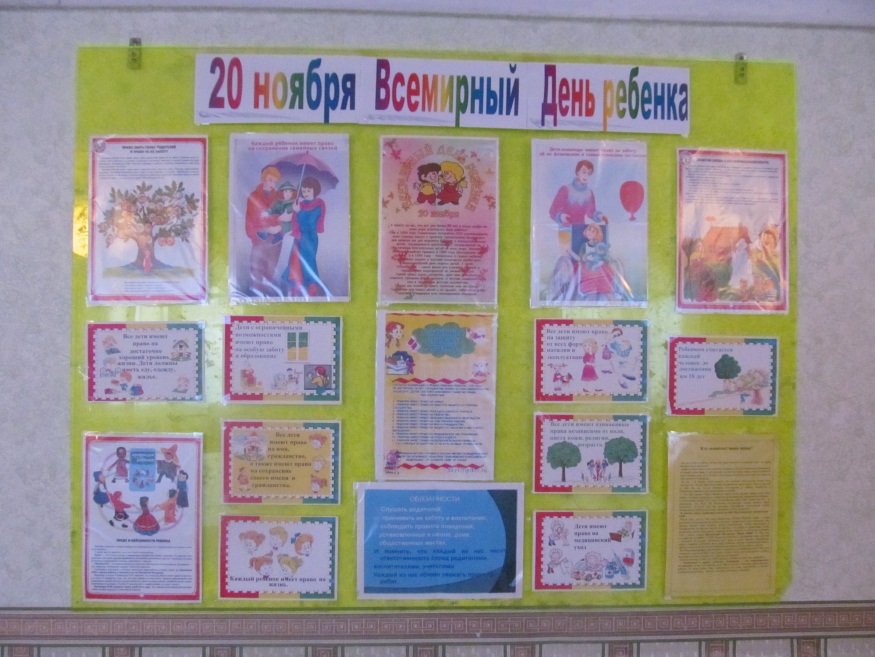 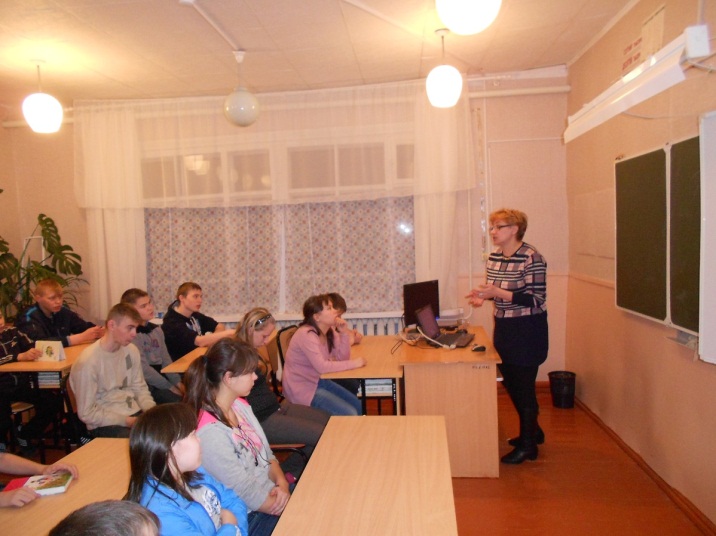 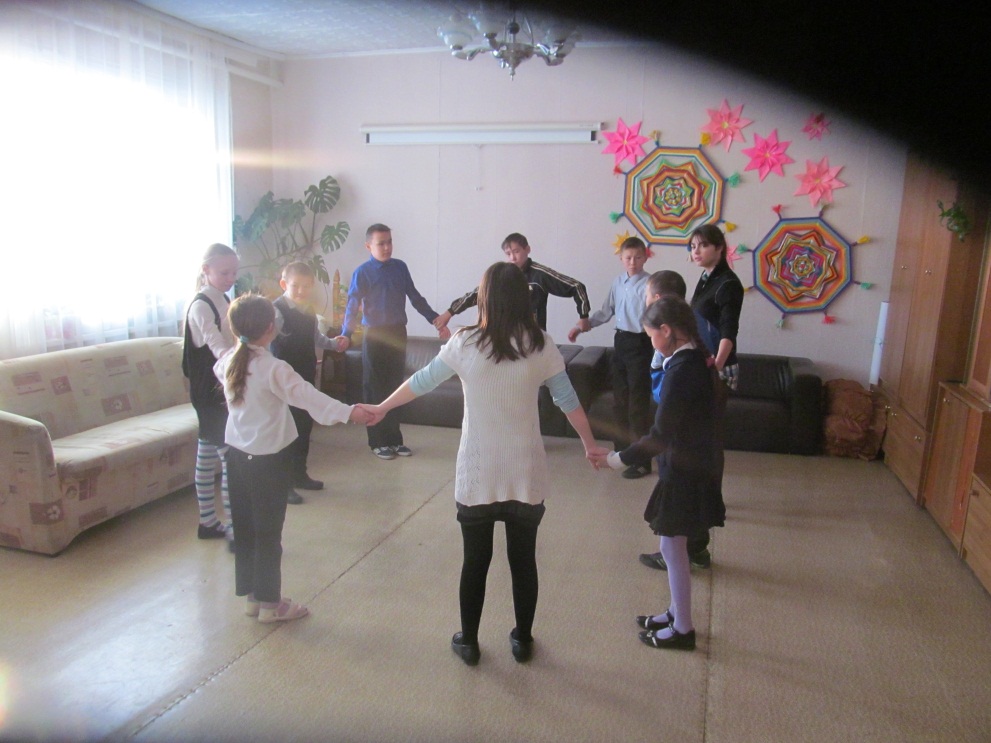 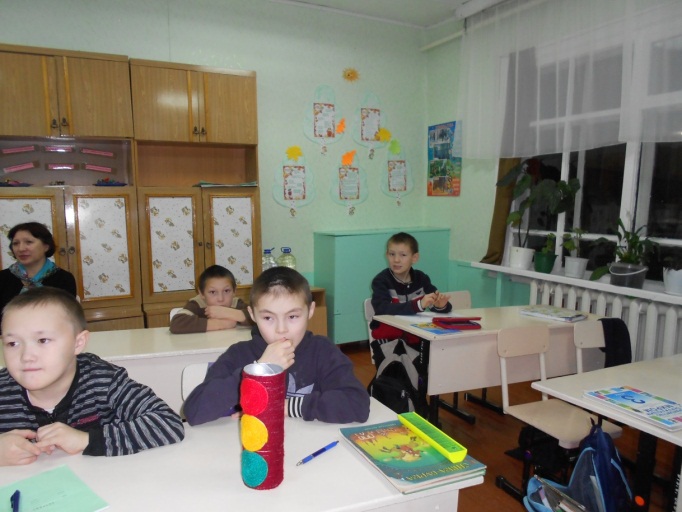 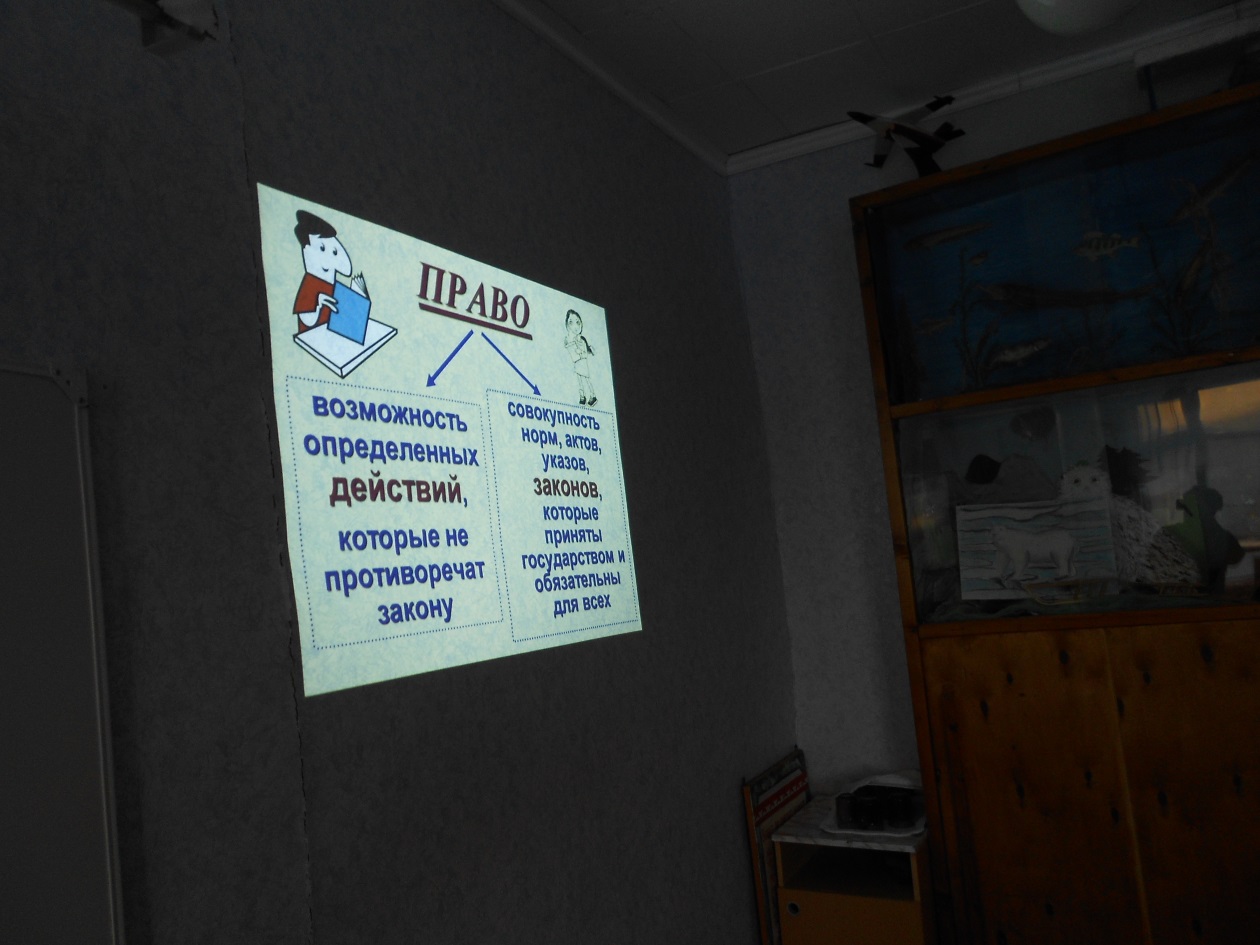 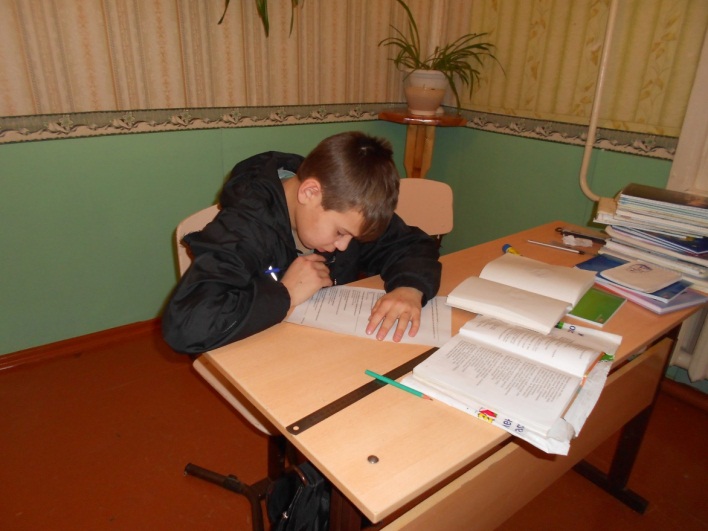 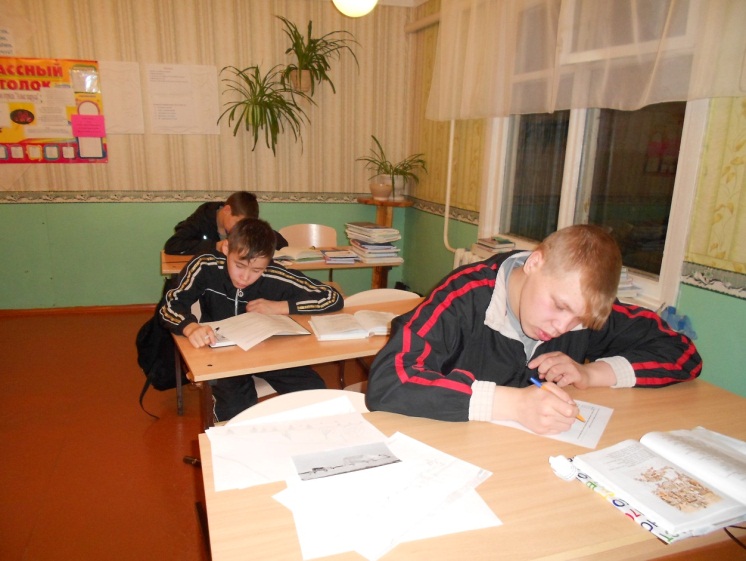 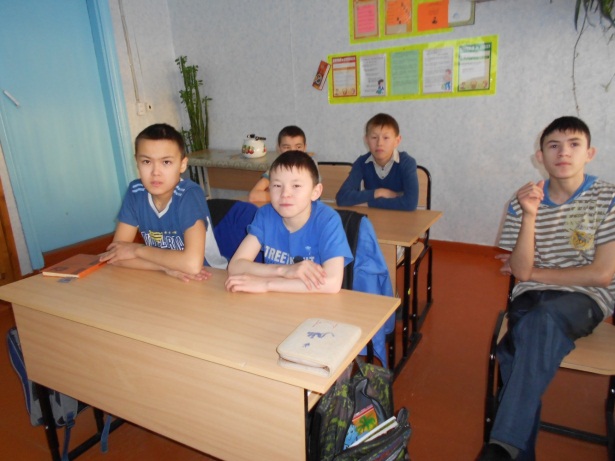 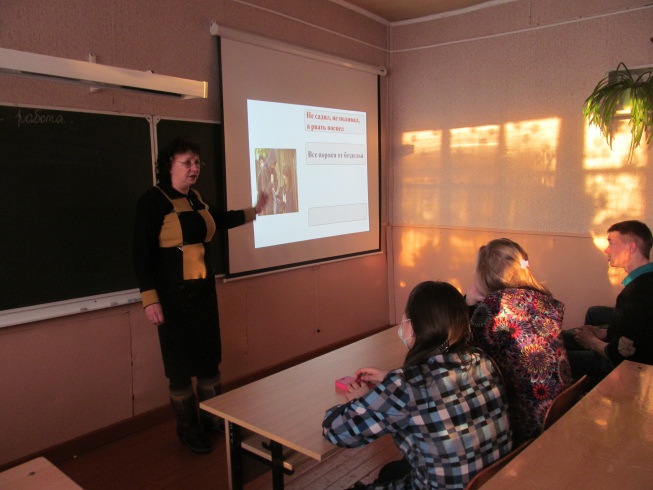 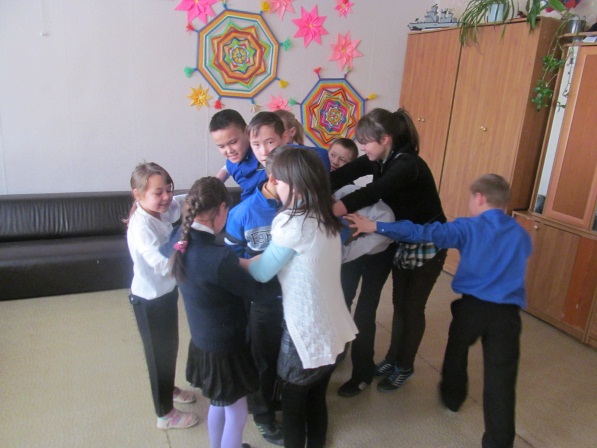 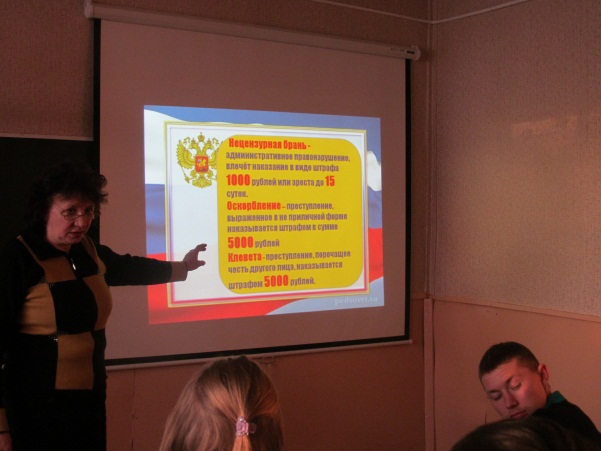 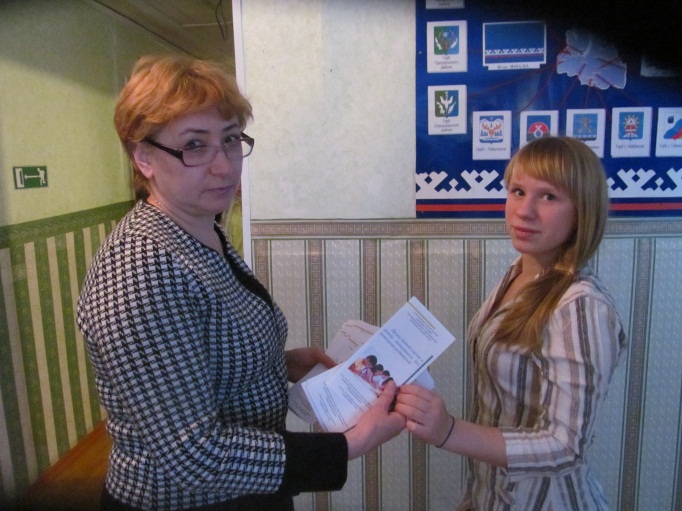 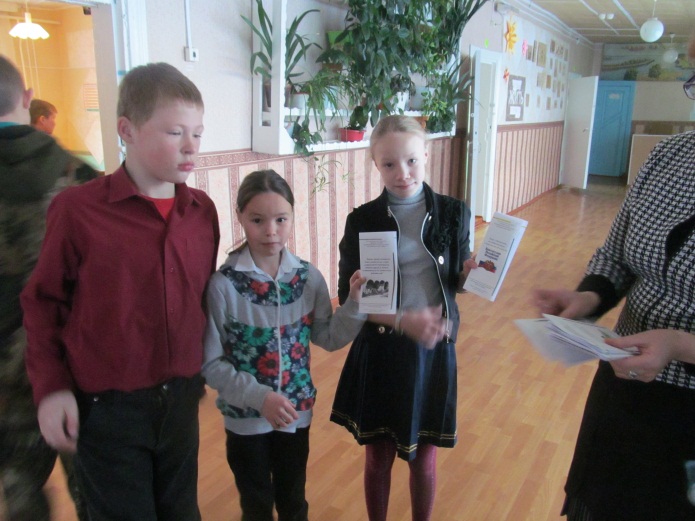 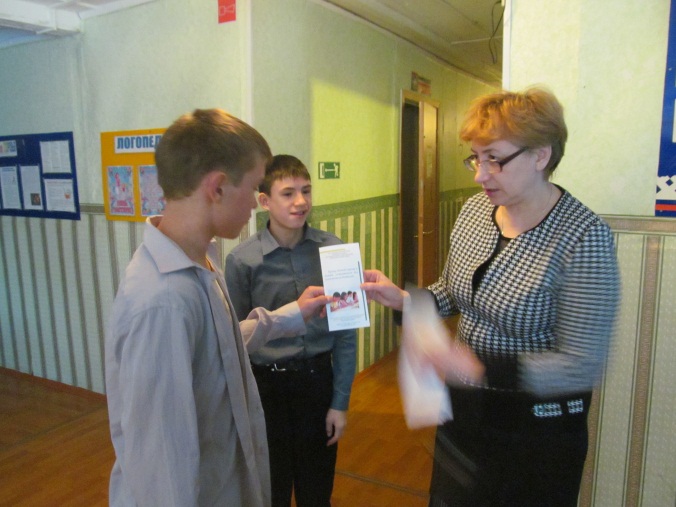 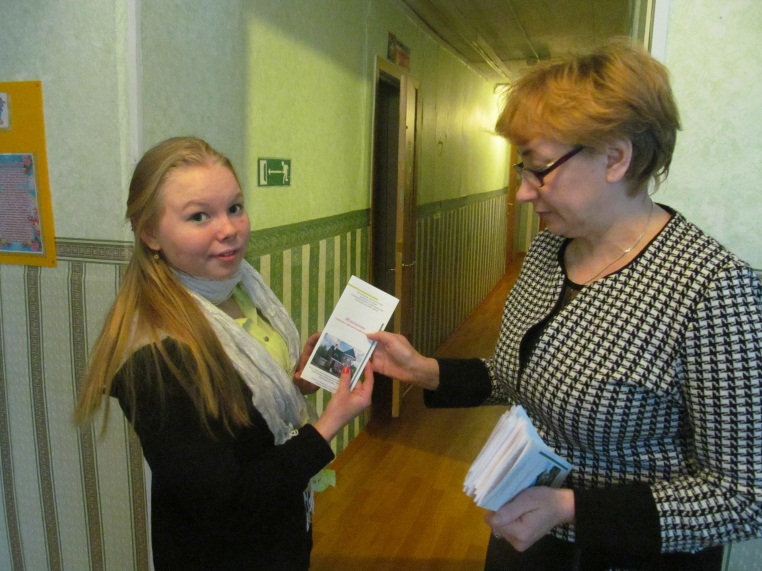 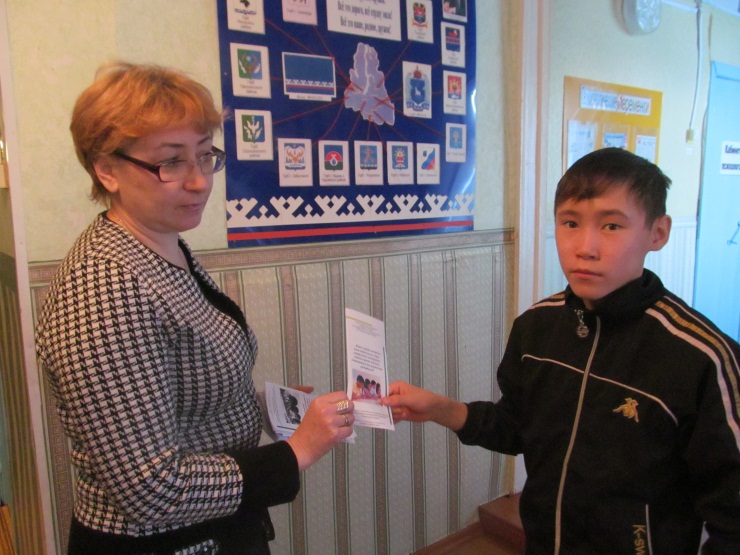 № п/пМероприятие КлассДата проведения Ответственный1.Оформление информационного  стендаВ течение неделиЕ.Я. Большакова, социальный педагогС.А. Аксарина, заместитель директора по ВР2.Изготовление брошюры «Мои права»1 – 9  В течение неделиГ.А. Черноокая, педагог – организатор,кл. руководители, воспитатели семейных групп3.Изготовление и распространение буклета «Знать должен каждый!» 6 - 9В течение неделиО.И. Пукий, заместитель директора по семьям4.Классные и воспитательские часы1 – 9 В течение неделиКл. руководители, воспитатели семейных групп5.Уроки по правовым знаниям8 – 9  В течение неделиА.В. Слонова, учитель обществознания6.Совет ученического соуправления «Право, Гражданин, Государство»4 - 920 ноября   Г.А. Черноокая, педагог – организатор,       совет ученического соуправления «Радуга»7.День правовой помощи детям(беседы, консультации по вопросам прав и обязанностей учащихся)Распространение буклетов: - «Права и обязанности несовершеннолетних в зависимости от возраста»:- «Ознакомление с действующим законодательством»;- «Права детей-сирот и детей, оставшихся без попечения родителей»;-«Какие предусмотрены дополнительные меры социальной поддержки детей-сирот и детей, оставшихся без попечения родителей?»;- «Изменение порядка обеспечения жильём»;- «Профилактика конфликтов с детьми;-«Отобрание ребенка при непосредственной угрозе жизни ребенка или его здоровью».Встреча с участковым инспектором с. Горки А.М. Шалаевым, беседа  на тему «Уголовная и административная ответственность несовершеннолетних»1 - 920 ноябряЕ.Я. Большакова, социальный педагог, Л.В. Блискунова, педагог - психолог  А.М. Балин,  директор школы  8.Викторина «Знай и выполняй»5 - 9В течение недели  Е.Я. Большакова, социальный педагог, С.А. Аксарина, заместитель директора по ВР   9.Круглый стол: «Незнание закона не освобождает от ответственности»6- 920 ноябряЛ.В. Блискунова, педагог - психолог  10. «Правоград зовет играть» (игры на большой перемене)   1 - 6В течение недели  Старшие друзья11.Анкетирование:  «Твои права»5 - 9В течение недели Е.Я. Большакова, социальный педагог 12.Книжная выставка: «Ваши права» 1 - 9В течение неделиА.К. Долгушина, библиотекарь 13. Мои права мои обязанности 4 - 517ноябряЕ.Я. Большакова, социальный педагог 14.Правовой турнир  6-819 ноября Е.Я. Большакова, социальный педагог15.Кабинет правовой помощи      (консультирование учащихся по вопросам их прав и обязанностей)1 - 9В течение неделиЕ.Я. Большакова, социальный педагог 16.Права маленького гражданина 1 - 3В течение недели Е.Я. Большакова, социальный педагог